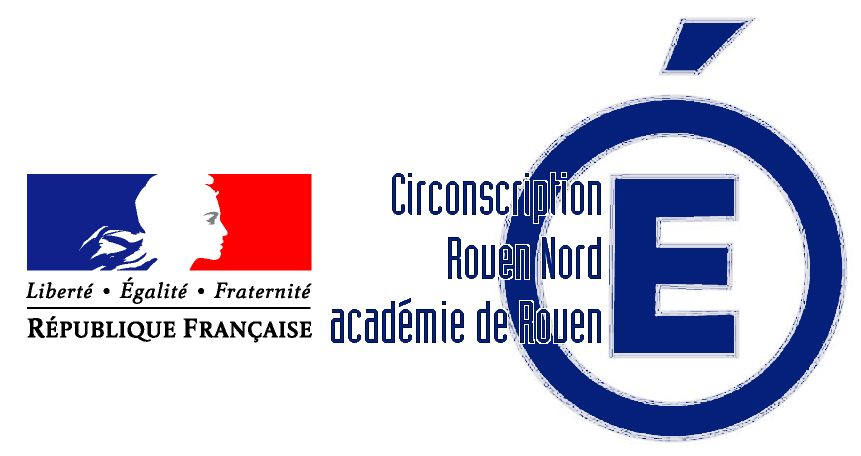 					L'Inspecteur de l’Éducation Nationale				               àMesdames et Messieurs les Directrices et directeurs d’écoleMesdames et Messieurs les EnseignantsMesdames et Messieurs les Enseignants spécialisés et membres des antennes du RASEDNOTE N°1 Rentrée 19 septembre 2022PréambulePédagogiePréambuleDans sa circulaire de rentrée, le ministre de l’Education nationale de la jeunesse a défini trois priorités :Une école engagée pour l’excellence et la maîtrise des savoirs fondamentaux ;Une école engagée pour l’égalité et la mixité etUne école engagée pour le bien être des élèvesCes priorités, dont chacun trouvera les éléments détaillés, dans la référence déjà donnée doivent s’envisager dans la continuité. Les rencontres inte-rcycles méritent donc d’être systématiquement programmées pour analyser les performances des élèves aux évaluations nationales mais, plus largement, pour partager des constats et agir collégialement de façon ciblée en prévoyant une évaluation des actions menées et limitées en nombre. En complément de cette analyse interne, dès cet automne, des réflexions collectives associant nos partenaires seront engagées au sein des équipes, à partir du projet de leur école ou de leur établissement, afin qu'elles puissent identifier leurs atouts, leurs difficultés et leurs besoins.Après deux années de crise sanitaire qui ont démontré s’il en était besoin vos capacités de réactivité et votre engagement pour maintenir le service public auprès de nos élèves, nous avons pu connaître une rentrée presque sereine. Certes, le virus n’a pas disparu, mais les efforts de chacun - et ce malgré le contexte sanitaire complexe – donnent leurs premiers résultats pour nos élèves. Je ne doute pas de l’engagement de chacun d’entre vous pour poursuivre les efforts engagés dans un esprit et des instances collégiales. L’équipe de circonscription continuera de s’inscrire dans cette dynamique d’accompagnement au service des élèves et de leur réussite.1. Pédagogiquea/ constatsa. 1 performances des élèves de 2018 à 2021a.2 parcours des élèvesEn 5 ans les taux de maintien ont progressé pour chaque niveau de classe sauf pour le CM1.A noter que près d’un élève sur 10 arrive avec un an de retard en CM2 sur la circonscription.Le taux de retard de chaque niveau est deux fois supérieur aux références départementale, académique et nationaleOr, la circonscription pour son secteur public se situe au niveau départemental, académique ou encore national pour ce qui concerne son indice de position sociale moyen des élèves de CM2 (à 2 ou 3 points au-dessus pour les deux premières catégories).a.3 projet d’écoleLes équipes d’école ont défini leurs projets d’école pour la période 2020 – 2025.A la lumière des indicateurs à leur disposition (évaluations nationales, LSU, observations, compte-rendu des conseils de maîtres de cycles…), il appartient à chaque équipe d’envisager les éventuelles évolutions pour ce projet. Le projet peut être poursuivi en l’état ou bien modifié. L’avenant proposé en annexe 1 est à adresser à la circonscription dans tous les cas de figure pour le 3 décembre 2022. Concrètement, les directeurs organisent :un conseil des maîtres dont le but est d’analyser les performances des élèves au travers des résultats aux évaluations nationales. Les conclusions de ce conseil des maîtres peuvent être portées dans le cadre prévu à cet effet (cf. annexe 2). Les directeurs disposent d’outils d’analyse pour mener les échanges au sein des équipes (cf page eduscol).Un second temps de travail permet de confirmer ou modifier les objectifs du projet d’école. Ces modifications seront alors portées sur l’avenant (annexe 1).Pour mémoire (cf. réunion de rentrée), je rappelle l’utilité de cibler des actions concertées et partagées par chaque membre de l’équipe ; des projets présentent parfois de très nombreuses actions qui ne permettent pas toujours de saisir la continuité des priorités ou encore la nécessaire collégialité qui doit sous-tendre le traitement des priorités définies.N.B : Chaque direction d’école aura l’occasion d’expliciter ses choix dans le cadre d’un entretien individuel selon le calendrier communiqué.a.4  PPCRLa campagne des PPCR est ouverte et les rendez-vous seront programmés par période. Les notifications sont communiquées au plus tard dans un délai de 15 jours via l’application I-PROF.Une réunion d’information pour les personnes concernées cette année par les rendez-vous de carrière se tiendra le 05/10/2022 à 14h00 à l’école élémentaire Rameau.Les constats récurrents lors de ces rendez-vous de carrière font apparaître des points d’appui tels que :L’approche bienveillante de la classe ;La volonté d’aider les élèves ;Une gestion sereine de la classeLes contenus des échanges sont le plus souvent centrés sur :des outils professionnels pour lesquels un soin tout particulier mérite d’être développé. L’absence ou le peu de fréquence d’outils de cycle ou encore d’école.Un suivi des élèves parfois bi-annuel qui interroge sur les conditions de l’alliance éducative avec les parents. En clair, j’invite chaque enseignant à privilégier 3 remises de livrets carnet de suivi des apprentissages ou LSU).a. 5 Conseil d’école La lecture des procès verbaux de conseil d’école ou encore les échanges même lors de ces conseils d’école permet de soulignerLe professionnalisme, globalement, avec lequel ils sont tenus et préparés ;La pertinence des remerciements adressés aux partenaires (parents, municipalité…) pour leur soutien aux actions engagées par l’école.J’attire néanmoins votre attention sur la nécessaire vigilance à exercer sur quelques points :Des incontournables à mettre à l’ordre du jour : règlement intérieur, présentation des APC, bilan comptable de la coopérative, « validation » du projet d’école. Vous trouverez en annexe 3 un outil d’aide.L’envoi de compte-rendu dans un délai de 3 semaines après la tenue du conseil est un délai que je vous prierais de bien vouloir respecter.b/ préconisationsA la lumière de ces quelques constats, cette note de rentrée permet de préciser quelques attendus ou conseils et de rappeler quelques points. b.1 conseils des maîtres de cycle48h sur les 108 heures des obligations réglementaires de service sont consacrées aux travaux pédagogiques.Ces conseils doivent permettre certes d’échanger sur des cas d’élèves à « besoins éducatifs particuliers » mais aussi de produire des outils de cycle ou d’école.Pour ce qui concerne les élèves à besoins éducatifs particuliers, il est possible et certainement souhaitable de solliciter le pôle ressource (note à venir).Pour mémoire, le directeur préside les débats du conseil des maîtres de cycle (Article D411-7)Chaque conseil des maîtres de cycle fait l’objet d’un compte-rendu (cf. proposition de cadre en annexe 2) qui est mis dans le cahier de communication de l’école ; ce qui n’empêche pas l’envoi d’un courriel aux membres de toute l’équipe. Ce compte-rendu permet à toute l’équipe un suivi des travaux.A titre corollaire, la définition du calendrier doit permettre d’offrir à l’équipe les conditions d’une réflexion fructueuse.b.2 pratique professionnelleAu vu des constats (cf. 1 a.4), j’engage chaque enseignant à porter sa réflexion en particulier sur trois dimensions :le temps d’activité :  souvent plus important du côté des enseignants que des élèves ;la dimension explicite de l’enseignement : les élèves ne savent pas toujours quel est l’apprentissage en jeu ;les outils professionnels et en particulier le lien entre programmation, documents d’évaluation (LSU ou carnet de suivi des apprentissages) et fiches de suivi des apprentissages des élèves. b. 3 projets pédagogiquesChaque projet pédagogique s’inscrit dans le cadre du projet d’école. Concrètement, l’énergie que chaque enseignant met à construire ce projet est aux services des besoins prioritaires des élèves définis dans le projet d’école.Cela n’interdit pas de mener un projet parfois apparemment sans lien direct avec ces priorités parce qu’il existe pour les élèves une possibilité de vivre une expérience unique. Mais le plus souvent, des liens peuvent être définis aisément avec, par exemple le « lire/écrire » et ce quel que soit le domaine concerné.Quand il inclut la participation d’un intervenant extérieur (rémunéré ou non), le projet est adressé sous couvert de la direction d’école à la circonscription. b.4 partenaires Un soin tout particulier est apporté à la relation avec les parents. Chaque enseignant, en lien avec sa direction d’école, est toujours attentif au dialogue nécessaire, parfois complexe, avec les parents d’élèves. A cet égard, chacun d’entre vous dispose de différents leviers. Les échanges oraux : ils nécessitent un cadre qui permet un échange constructif. Il est parfois préférable de reporter un échange d’une ou deux journées quand les conditions d’un dialogue constructif ne sont pas réunies.La remise des LSU ou du carnet de suivi des apprentissages est une occasion importante qui permet de faire un point précis sur la scolarité de l’élève. Et s’il est nécessaire de pouvoir rechercher une alliance éducative avec les parents des élèves qui connaissent des difficultés dans leurs apprentissages, il n’est pas interdit de recevoir des parents pour leur signifier que « tout va bien, voire très bien. »  Le LSU ou le carnet de suivi des apprentissages (qui n’est pas un carnet de réussite) n’est pas le seul moyen de communication avec les familles mais il est un outil institutionnel qui rend compte à des instants donnés des compétences acquises par l’élève. Les familles, en règle générale, attendent ces moments. Renvoyer une première « photographie » vers le début décembre, une autre un peu avant le printemps et une dernière en fin d’année scolaire permet aux familles de mesurer les progrès de leur enfant entre le premier envoi et celui de fin d’année et le cas échéant, d’entretenir un dialogue constructif avec l’enseignant de leur enfant. communication des résultats aux évaluationsLes parents sont informés des résultats de leur enfant et de l'intérêt de cette évaluation afin d'offrir un enseignement personnalisé adapté aux besoins de chaque élève, via une fiche qui leur est communiquée par le professeur. La fiche est centrée sur les questionnements et les préoccupations des parents et articule l’information autour de trois volets : les questions des parents, la compréhension et la vision de l’ensemble du processus d’évaluation, la compréhension des objectifs de l’évaluation. Les résultats de l’élève ont été regroupés par familles et sont présentés sous la forme d’un radar décrivant le profil de l’élève. Les parents peuvent accéder au descriptif des exercices à partir d’un QR code, figurant au bas de cette fiche.c/ actions spécifiquesAPQ : La mesure 30 minutes d'activité physique quotidienne (30' APQ) s'inscrit dans le cadre de la démarche École promotrice de santé qui fédère toute action éducative et tout projet pédagogique de promotion de la santé dans le projet d'école.Les formes que peuvent prendre les « 30 minutes d'activité physique quotidienne », sont variées et doivent être adaptées au contexte de chaque école. Elles peuvent être fractionnées et combinées sur les différents temps scolaires, mais aussi périscolaires. Les temps de récréation peuvent aussi être investis pour amener les enfants à se dépenser davantage et lutter contre la sédentarité avec des pratiques ludiques.Pour mémoiretenue sportive non nécessaire,  locaux scolaires et abords de l'école seront utilisés en priorité. partenaires (dont USEP) peuvent être impliqués dans la définition d'un projet qui s'intégrera au projet d'école. de préférence, développer 30 minutes d'activité physique les jours où il n'y a pas d'enseignement d'EPS programmé.EMC : A noter quelques actions qui peuvent représenter un support de motivation pour les élèves : Voir annexe 4d/ formationdispositions généralesLes plans de formation « français » et « mathématiques » sont prioritaires.Quand un enseignant n’est dans aucun de ces deux plans il bénéficie d’un des 2 autres plans de formation dont les dominantes ou thématiques peuvent être : laïcité, pHARE (lutte contre le harcèlement à l’école), direction d’école ou encore formation spécifique T1,T2 et T3.Une note sera publiée dans le courant de cette première périodee/ évaluations nationalesTous les éléments relatifs à la passation, la saisie des résultats et la communication ont été déjà communiqués.Il convient d’insister sur trois points :La communication aux parents (cf. supra)La saisie en temps et en heure des résultats.L’organisation d’un conseil des maîtres en y associant les enseignants de cycle 1 pour l’analyse des résultats. Cette analyse permet de réajuster le cas échéant les objectifs prioritaires du projet et de recentrer les actions en fonction des priorités définies collégialement (cf. annexe 1).2. Vie des écoles et Informations administrativesa/ communicationadresse mail : seuls les messages émanant d’une adresse professionnelle seront traités.Circuit de communicationQuand un enseignant écrit, il le fait sous couvert de sa direction d’école (sauf cas requérant une confidentialité incontournable).Les courriels sont adressés sur la boîte mail de la circonscription en charge de la redistribution des informations.Les différents documents adressés sont actualisés. Concrètement j’invite les directions des écoles à télécharger les documents en vigueur. Ils sont accessibles sur le site de circonscription (école, direction d’école,  imprimés et formulaires) Le respect des délais favorise le traitement de la demande qu’elle soit administrative ou pédagogique.J’attire votre attention sur la forme utilisée : un courrier n’est pas un courriel et un courriel n’est pas un texto… b/ protocole sanitaireinformations résuméesLa COVID-19 n’a pas disparu.Des différentes niveaux d’alerte définis, c’est le niveau « socle » qui est en vigueur à cette rentrée.Les outils utiles aux directions d’école et au enseignants ont été mis en ligne le 23 août sur le site de la circonscription. matériel à disposition : Une boîte de 50 masques par enseignant des écoles élémentaires et primaires est à disposition à la circonscription. Les demandes sont à regrouper par école et à adresser sur dsden76-ien-rouen-nord@ac-normandie.frplan de continuité pédagogiqueÀ chaque rentrée scolaire, toute école et tout établissement public et privé sous contrat actualise son plan de continuité pédagogique pour assurer la poursuite des apprentissages des élèves. Ce plan doit pouvoir être activé sans délai à tout moment de l'année selon l’apparition d’une situation obligeant à prendre des mesures collectives ciblées. Ce plan présente les hypothèses « hybride » et « à distance » et articule différentes dimensions :pédagogique (organisation des cours, articulation entre présence et distance des élèves, modalités de coordination entre professeurs pour permettre une organisation optimale)numérique (utilisation efficiente des ENT, de logiciels de vie scolaire, du service de classes virtuelles disponible sur apps.education.fr et les bonnes pratiques numériques) ;matérielle (consistant notamment à la collecte des coordonnées de tous les parents ou encore à la visibilité sur l’équipement numérique des élèves).De nombreux outils sont accessibles sur : « Préparer son plan de continuité pédagogique »c/ sécuritéPPMS : Depuis l'instruction interministérielle du 13 avril 2017, il y a 2 PPMS : le PPMS risques majeurs et le PPMS attentat/intrusion. Dans l'année, il faut réaliser au moins 3 exercices de simulation dont au moins 1 exercice PPMS attentat/intrusion. À côté de ces exercices, sont organisés en plus les exercices spécifiques sécurité incendie.Sécurité incendie :  Au moins 2 exercices d’évacuation incendie sont réalisés chaque année, le premier au cours du mois qui suit la rentrée.Registres1. Registres de Santé et de Sécurité au Travail (R.S.S.T.)Article 3-2 relatif au registre de santé et de sécurité au travail, décret 85-453 du 28 mai 1982, modifié.
2. Registre Spécial de signalement d'un danger grave et imminent (R.S.) : Articles 5-6 à 5-8, relatifs au registre spécial de signalement d'un danger grave et imminent, décret 85-453 du 28 mai 1982, modifié
3. Document Unique d'Évaluation des Risques Professionnels (D.U.E.R.P.) : Code du travail, article R.230-1, décret n°2001-20016 du 5 novembre 2001
4. Registre de Sécurité Incendie : Article R 123-51 (code de la construction) - modifié par Décret n°2009-1119 du 16 septembre 2009 - art. 4 Il est obligatoire pour les établissements recevant du public (E.R.P.).
5. Document Technique Amiante (D.T.A.) Décret n°2001-840 du 13 septembre 2001
Le Dossier Technique Amiante défini dans Code de la santé publique à l'article R. 1334-26 est tenu à la disposition des occupants de l'immeuble bâti avant le 1er juillet 1997.
Le D.T.A. comporte la localisation précise des matériaux et produits amiantés.6. Registre des fiches de données et de sécurité7. Registre des équipements sportifsd/ obligations réglementaires de serviceCadre des 108h (voir annexe 5)Une note ou un courrier spécifique sur les APC sera publié avant le 30 septembre.e/ gestion des ressources humainesAESHIl est souhaitable qu’il puisse participer à l’entretien de début d’année qui associe les partenaires éducatifs et les parents d’élève.Mme Dugué, coordonnatrice PIAL (cf. équipe de circonscription, annexe 7) est en charge de la répartition des moyens. Elle travail en lien avec les services et le pilote du PIAL (IEN de la circonscription). Voir documents sur le site de la circonscriptionservice civique Les informations relatives à leur attribution ont été adressées aux écoles respectives. Le cadre de leur mission (cf. annexe 6) doit être défini avant la prise de poste.La page dédiée au service civique sur le portail métier est à jour pour l'année 2022/2023. Vous y trouverez les documents essentiels, dont le dossier de candidature :  https://portail-metier.ac-rouen.fr/accueil-de-volontaires-en-service-civiquef/ élections des représentants des parents d’élèvesComme le prévoient les  articles D. 111-8 et D. 111-10 du Code de l'éducation, les directeurs d'école doivent communiquer, pendant la période de quatre semaines précédant les élections au conseil d'école aux parents d'élèves et aux associations de parents d'élèves candidats à ces élections, la liste des parents d'élèves de l'école ou de l'établissement scolaire mentionnant leurs noms, adresses postale et électronique, à la condition que ceux-ci aient donné leur accord express à cette communication.Pour l'année scolaire 2022-2023, les élections se tiendront :le vendredi 7 octobre 2022 ou le samedi 8 octobre 2022 ;Le jour du scrutin doit être choisi parmi ces deux dates par la commission électorale dans le premier degré. Dans le premier degré, l'arrêté du 13 mai 1985 relatif au conseil d'école précise que « le vote a lieu à l'urne et par correspondance ou exclusivement par correspondance sur décision du directeur d'école, après consultation du conseil d'école ».Toutefois, l'article 5 de la loi n° 2021-1716 du 21 décembre 2021  créant la fonction de directeur ou directrice d'école prévoit que « l'élection des représentants des parents d'élèves au conseil d'école peut se faire par voie électronique sur décision du directeur d'école, après consultation du conseil d'école ». Il est donc possible de recourir à cette modalité au niveau local si les formalités, tant en matière de sécurité qu'au regard de la réglementation en matière de protection des données personnelles, sont satisfaites.Afin d'accompagner les acteurs chargés de mettre en œuvre les dispositions réglementaires applicables à l'organisation des élections, un guide relatif à l'organisation des élections est disponible sur le site Éduscol dans la rubrique Écoles et établissements>Fonctionnement des établissements scolaires>Parents d'élèves>La représentation des parents d'élèvesLa consultation du Document de synthèse sur les élections des représentants des parents d'élèves peut s’avérer également utile.3. Vie des élèvesa/ aide aux élèves en difficultéCe sujet fera l’objet d’une note spécifique. Pour autant, le schéma est le suivant dès lors qu’un élève rencontre des difficultés :Mise en place différenciationSi pas d’effet, mise en place d’un PPRE (alliance école/famille)Si pas d’effet ou effet insuffisant, demande d’intervention RASED ou pôle ressourcesRéponse du pôle ressource sur la modalité la plus adaptée aux besoins de l’élève.Evaluation des mesures définies.N.B : A noter que les écoles maternelles de la circonscription vont bénéficier cette année de l’appui d’une équipe mobile d’aide à la scolarité des élèves en situation de handicap (EMAS, fonctionnement et procédure détaillée dans la note sur le pôle ressource à venir).b/ UPE2AProcédure : voir site mission ASH et annexe 7Voir en particulier : Ressources pour l'accueil et la scolarisation des élèves allophones nouvellement arrivés (EANA) | éduscol | Ministère de l'Éducation nationale, de la Jeunesse et des Sports - Direction générale de l'enseignement scolaire (education.fr)c/ élèves en situation de handicapChaque famille dont l’enfant est en situation de handicap a été reçue ou va l’être très prochainement dans le cadre d’un entretien avec l’enseignant de leur enfant.Le pôle inclusif d’accompagnement localisé (PIAL) est piloté par l’IEN de la circonscription ; la gestion et répartition des moyens humains est opérée par Mme Dugué (coordopial1.rouen-nord@ac-rouen.fr)Le PIAL va donc bénéficier de l’appui d’une EMAS (cf. supra)d/ parcours des élèvestaux de maintien sur la circonscription de Rouen NordEn 5 ans les taux de maintien ont progressé pour chaque niveau de classe sauf pour le CM1.C’est au cycle 2 qu’il a progressé de façon très importante.  A noter que près d’un élève sur 10 arrive avec un an de retard en CM2 sur la circonscription.En regard des références départementale, académique et nationale, les taux de maintien des élèves de CP et CE1 sont deux fois supérieurs.Si ceux de CE2 et CM1 sont au niveau des références déjà citées, celui de CM2 est 4 fois supérieur.Conséquemment, le taux de retard de chaque niveau est au moins deux fois supérieur aux références départementale, académique et nationalecontinuité avec le collègeSi l’analyse des évaluations nationales de CP et CE1 concerne en premier lieu les enseignants de cycle 2 et 1, il importe que les enseignants du cycle 3 s’en emparent également. L’observation des résultats des évaluations 6è par les enseignants du cycle 3 doit permettre dans le cadre d’un conseil des maîtres de porter une analyse globale sur le parcours des élèves de chaque école.Les conseils école/collège poursuivront les travaux amorcés en 2021 – 2022 dans le cadre des commissions thématiques définies conjointement l’an passé.e/ scolarisation des enfants de PSaménagement du temps : Pour mémoire, la possibilité d’aménagement porte uniquement sur les heures de classe de l’après-midi. Les modalités proposées prennent en compte le fonctionnement général de l’école, les horaires d’entrée et de sortie des classes et son règlement intérieur.Cet aménagement est provisoire. A terme (plus ou moins long selon l’élève), la scolarisation de cet élève, qui exceptionnellement a bénéficié de cet aménagement, s’opère à plein temps.Chaque demande est à adresser à l’IEN de la circonscription qui prend la décision d’accorder ou non cette demande après avis du directeur d’école.Références : Décret n° 2019-826 du 2 août 2019Toute l’équipe de circonscription (cf. annexe 8) vous souhaite une excellente année scolaire et se porte à vos côtés pour vous accompagner dans votre quotidien professionnel. L’effort collégial, à défaut de déplacer des montagnes, permet de dépasser plus aisément les obstacles et ne peut que favoriser la réussite et les progrès de nos élèves.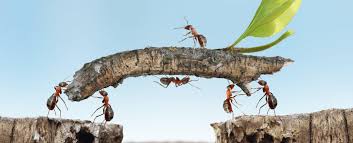 ANNEXE 1BILAN D’ETAPE FICHE ACTION 2022-2023 : ECOLE :  ……………………………………………………………………………………………………………..Classe(s) concernées (niveaux et noms des enseignants):      AXE 1 : PLUS D’EQUITE POUR PLUS DE REUSSITE       AXE 2 : DES HORIZONS ÉLARGIS POUR ÉLEVER SON NIVEAU DE FORMATION ET CHOISIR SON AVENIR       AXE 3 : DES TERRITOIRES D’ÉDUCATION ET DE FORMATION COLLABORATIFS ET DYNAMIQUESI : Rappel de la ou des priorités déterminées par l'équipe suite au diagnostic collégial :Priorité 1 : ……………………………………………………………………………….Descriptif de l’action mise en œuvre en 2021-22 :II : Cette action vise, parmi les attendus sur les compétences des élèves, en particulier :Compétence 1 à préciserCompétence 2 éventuellement à préciserparmi les perspectives pour les enseignants (évolution des pratiques, stratégies d'équipe, modalités de suivi, A.P.C., ....)Perspective 1 à préciserPerspective 2 éventuellement à préciserIII : Partenaires :IV : Critère(s) d’évaluation retenu(s) : V : Evaluation de l’action menée : les réussites, les difficultés.VI : Ajustement de l’action pour l’année 2022-2023 ? : ANNEXE 2COMPTE-RENDU DU CONSEIL DES MAÎTRES     Conseil des maîtres	N°Ordre du jour (Cocher les cases, au besoin ajouter des items)ANNEXE 3Pour mémoire :Le conseil se réunit au moins 1 fois par trimestre, et obligatoirement dans le mois qui suit l'élection des représentants des parents d'élèves.L'ordre du jour est adressé aux membres du conseil au moins 8 jours avant les réunions du conseil.Après le conseil, le directeur de l'école dresse un procès-verbal qui sera affiché dans un lieu accessible aux parents d'élèvesN.B : Les points notés sont indicatifs et la liste des sujets n’est ni exhaustive ni injonctive, hormis les éléments qui relèvent du droit (cf. code éducation).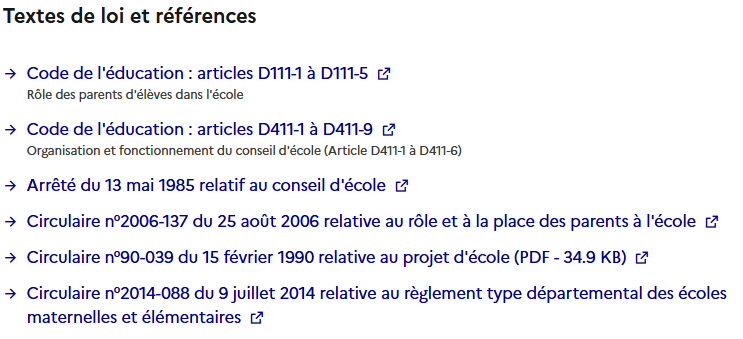 ANNEXE 4Calendrier annuel des journées et semaines thématiquesCette liste n’est pas exhaustiveANNEXE 5Obligations réglementaires de serviceLe service des enseignants s'inscrit dans le cadre de l'organisation de la semaine scolaire retenue en application des dispositions du code de l'éducation relatives à l'organisation et au fonctionnement des écoles maternelles et élémentaires.Le service des personnels enseignants du premier degré s'organise en vingt-quatre heures hebdomadaires d'enseignement à tous les élèves et trois heures hebdomadaires en moyenne annuelle, soit cent-huit heures annuelles, effectuées sous la responsabilité de l’inspecteur de l'éducation nationale chargé de la circonscription dans laquelle exercent les enseignants concernés.Les cent-huit heures annuelles de service se répartissent, conformément à l'article 3 du Décret no 2017-444 du 29 mars 2017, de la manière suivante :Le tableau prévisionnel des dates et heures des différents conseils et réunions organisés dans l'école est adressé par la directrice ou le directeur de l'école à l’inspecteur de la circonscription (tableau de service). Celui-ci est tenu informé, en cours d'année, de toutes modifications éventuelles.Le conseil d'école et le conseil des maîtres de l'école sont réunis au moins une fois par trimestre. Le conseil des maîtres de cycle se réunit selon une périodicité au moins équivalente. Le relevé de conclusions de chaque conseil et réunion est consigné dans un registre. Une copie du relevé de conclusion du conseil d’école est adressée à l’inspecteur de la circonscription et au maire de la commune. Un relevé des conclusions du conseil des maîtres de l'école est établi par son président, signé par celui-ci et consigné dans un registre spécial conservé à l'école. Une copie en est adressée à l'inspecteur de l'éducation nationale chargé de la circonscription d'enseignement du premier degré. 2N.B : Je rappelle que la présidence d’un conseil de cycle ne revient pas obligatoirement au directeur. circulaire n° 2019-088 du 5-6-2019 (extrait paragraphe 4)Afin de reconnaître le temps nécessaire aux enseignants du premier degré pour dialoguer avec les parents et responsables légaux, ainsi qu'avec les personnels médico-sociaux le cas échéant, quand un ou plusieurs élèves en situation de handicap sont scolarisés dans une même classe de l'école primaire, un volume horaire de 6 heures est pris sur les 48 heures relevant des obligations réglementaires de service. Circulaire no 97-178 du 18 septembre 1997 (extrait)« Accueil et sortie des élèves lorsque les enseignements ont lieu dans les locaux scolaires. L'accueil des élèves : il a lieu dix minutes avant le début de la classe. Il sera recommandé aux parents de ne pas envoyer leurs enfants trop tôt avant l'heure d'accueil, afin de ne pas les laisser seuls trop longtemps. Avant que les élèves soient pris en charge par les enseignants, ils sont sous la seule responsabilité des parents. La sortie des élèves : elle s'effectue sous la surveillance de leur maître. Cette surveillance s'exerce dans la limite de l'enceinte des locaux scolaires jusqu'à la fin des cours. Ils sont alors soit pris en charge par un service de cantine, de garderie, d'études surveillées ou d'activités périscolaires, soit rendus aux familles. »ANNEXE 6Service civique : fiche missionI : Renseignements administratifs* : de la personne en service civiqueII : Cadre général de l’interventionIII : Actions spécifiquesCette rubrique concerne spécifiquement la mission suivante (cf. fiche n° 1 dans le document « annexe 3 ») : « Élaborer et animer des activités originales pour favoriser la participation active des élèves aux journées ou semaines spécifiques (semaine de lutte contre le racisme et l'antisémitisme, semaine de l'engagement), commémorations patriotiques, participation collective à des concours et à des "olympiades", comme prévu dans le plan de mobilisation ».Si l’équipe d’école a sélectionné ce choix, il convient dans une logique de parcours d’élève – à cette fin, la réflexion devra être menée au niveau des cycles -  de définir les actions retenues. Pour chaque cycle, vous préciserez, le cas échéant, les journées ou semaines spécifiques retenues.IV : Emploi du tempsVous indiquerez pour chaque plage horaire définie, la classe ou le lieu de l’intervention du service civique. Cet emploi du temps est établi en concertation avec les membres de l’équipe et le service civique sous l’autorité du directeur.Fait le …………… à…………….Le directeur de l’école : 					Le « service civique » : ANNEXE 7PROCEDURE D’ACCUEIL ET DE POSITIONNEMENT DES EANA DU PREMIER DEGREANNEXE 8L’équipe de circonscription ROUEN NORDInspecteur de l’Education Nationale : Frédéric VAAS 				Secrétaire de circonscription : Marie-Ange TEXIER
Contacts : Inspection de l’Éducation Nationale, 43 rue Veyssière, 76000 ROUEN
téléphone : 02.32.08.97.40		télécopie : 02.35.61.48.49 	courriel : 1760036a@ac-rouen.frHoraires : L-M –J -V : 7h30-12h30 / 13h15-17h00
Mdi : 07h30 - 11h30CONSEILLERS PÉDAGOGIQUESConseillère pédagogique : Mme Caroline TOCQUEVILLE Tel : : 02.32.08.97.40	Conseillère pédagogique : Mme France DEHLINGER Tel : 02.32.08.97.40Conseillère pédagogique : Mme Magali VALMARY Tel : : 02.32.08.97.40	Enseignant Référent aux usages du numérique : M. Cyril DUMONT Conseiller pédagogique en arts visuels : Mme Béatrice BARETTEConseiller pédagogique en éducation musicale : Mme Virginie LENNE			
COORDINATRICE RÉSEAUMme Stéphanie PELAZZA : Coordonnatrice des REP+ BRAQUE et BOIELDIEUCirconscription Rouen Nord : 02.32.08.97.40	Collège Braque : 02 35 60 55 60 Collège Boieldieu : 02 35 59 27 90ENSEIGNANT RÉFÉRENT MDPHYann LEBRUN 
tel : 06 33 53 39 04Adresse : : referent.rouen-nord@ac-rouen.frCatherine SENEZE
tel : 02.32.76.26.53 ou 07.63.18.95.43Adresse : referent.rouen-rive-droite@ac-rouen.frPÔLE INCLUSIF d’ACCOMPAGNEMENT LOCALISECOORDONNATRICE PIAL : Christine DUGUETel :  02 5 71 95 47Adresse : école BIMOREL HUGOMathsMathsMathsCPMi CPCE1On observe une progression pour chaque compétenceEn 2021, « associer un nombre à une position » (moins de 5 élèves sur 10 en réussite), « résoudre des problèmes » (moins de 6 élèves sur 10 en réussite) et, dans une moindre mesure « comparer des nombres » (8 élèves sur 10 en réussite) sont les trois compétences les plus chutées.En 2021, la réduction des écarts entre HEP et EP est effective et l’objectif d’un écart inférieur à 10 points est atteint sauf pour les deux compétences les plus chutées et – plus étonnamment – pour « reproduire un assemblage ».Tous les élèves ont progressé en 4 ans.En 2021, « Résolution de problèmes » (moins de 6 élèves sur 10 en réussite), soustraire (moins de 7 élèves sur 10 en réussite), additionner (7 élèves sur 10 en réussite) et associer un nombre à une position (moins de 7 élèves sur 10 en réussite) sont les compétences les plus fragiles.En 2021, la réduction des écarts à moins de 10 points hormis « associer un nombre à une position » est atteinte ou à portée (résoudre des problèmes à 11 au lieu de 10 et comparer des nombres à 10,1).Les performances globales des élèves ont progressé sur 4 ans sauf pour « Calculer mentalement », « Reproduire un assemblage « et « représenter des nombres entiers » .En 2021, environ un élève sur 2 maîtrise la compétence « résoudre des problèmes », « Associer un nombre à une position » « soustraire » et « additionner » Sur 4 ans, on constate une augmentation de la part des élèves à besoin en particulier pour les compétences : résoudre des problèmes (+ 10 points) et représenter des nombres entiers (9,5 points)En 2021, aucune des compétences ne satisfait à la réduction des écarts à moins de 10 points pour l’EP.FrançaisFrançaisFrançaisCPMI CPCE1Les performances des élèves de la circonscription de Rouen Nord se sont améliorées sur 4 ans.En 2021, les compétences « Reconnaître des lettres parmi des lettres » (6 élèves sur 10 en réussite), « comprendre des mots lus par l’enseignant » (6 élèves sur 10 en réussite) et « manipuler des syllabes » (moins de 8 élèves sur 10) sont les compétences les moins maîtrisées.EN EP, seule la compétence «Comparer des suites de lettres » remplit l’objectif de réduction des écarts à moins de 10 points.Tous les élèves ont progressé en 4 ans sauf pour la compétence « manipuler des phonèmes ». « Comprendre des phrases lues seul » (7 élèves sur 10 en réussite) « comprendre des phrases lues par l’enseignant » (8 élèves sur 10 en réussite) et « lire à voix haute des mots » (8 élèves sur 10 en réussite) sont les trois compétences les moins maîtrisées.La réduction des écarts à moins de 10 points hormis pour « comprendre des phrases lues par l’enseignant » et « comprendre des phrases lues seul » (17 et 18,7) respectivement) est atteinte. Les performances des élèves de CE1 en français ne se sont pas améliorées sur 4 ans.En 2021, la lecture à haute voix (moins de 7 élèves sur 10 en réussite pour un texte comme pour les mots) ou encore la compréhension de mots lus moins de 7 élèves sur 10 en réussite) apparaissent comme les compétences les plus fragiles.EN EP, aucune des compétences ne satisfait à la réduction des écarts à moins de 10 points.DateDurée : Noms des participantsPédagogiePédagogiePédagogiePédagogieOrganisationOrganisationOrganisationAdministratifAdministratifApprofondissement des contenus disciplinairesApprofondissement des contenus disciplinairesApprofondissement des contenus disciplinairesPréparation du Conseil d’écolePréparation du Conseil d’écoleOrganisation des services, plannings, gestion des salles, Programmations de cyclesProgrammations de cyclesProgrammations de cyclesSynthèse, concertation avec le RASEDSynthèse, concertation avec le RASEDRèglement intérieurEvaluation nationale (analyse, remédiation …)Evaluation nationale (analyse, remédiation …)Evaluation nationale (analyse, remédiation …)Aide aux élèves en difficultés (modalités de prise en charge)Aide aux élèves en difficultés (modalités de prise en charge)Locaux scolairesProjet d’écoleProjet d’écoleProjet d’écoleDécloisonnement, échanges de servicesDécloisonnement, échanges de servicesSorties scolairesChoix de matériels didactiquesChoix de matériels didactiquesChoix de matériels didactiquesBilan de fin de cycleBilan de fin de cycleGestion de conflitsAnalyse des évaluations internesAnalyse des évaluations internesAnalyse des évaluations internesModalités d’évaluations dans l’école, le cycleModalités d’évaluations dans l’école, le cycleRépartition des élèvesRépartition des élèvesRelevé de conclusion (Joindre tout document de travail utile.)Relevé de conclusion (Joindre tout document de travail utile.)Relevé de conclusion (Joindre tout document de travail utile.)Relevé de conclusion (Joindre tout document de travail utile.)Relevé de conclusion (Joindre tout document de travail utile.)Relevé de conclusion (Joindre tout document de travail utile.)Relevé de conclusion (Joindre tout document de travail utile.)Relevé de conclusion (Joindre tout document de travail utile.)Relevé de conclusion (Joindre tout document de travail utile.)Informations :Informations :Informations :Informations :Informations :Informations :Informations :Informations :Informations :Discussions, décisions :Discussions, décisions :Discussions, décisions :Discussions, décisions :Discussions, décisions :Discussions, décisions :Discussions, décisions :Discussions, décisions :Discussions, décisions :Discussions de points posant problèmes : Discussions de points posant problèmes : Discussions de points posant problèmes : Discussions de points posant problèmes : Discussions de points posant problèmes : Discussions de points posant problèmes : Discussions de points posant problèmes : Discussions de points posant problèmes : Discussions de points posant problèmes : Demande d’une aide de l’équipe de circonscription ? Demande d’une aide de l’équipe de circonscription ? Demande d’une aide de l’équipe de circonscription ? Demande d’une aide de l’équipe de circonscription ? Demande d’une aide de l’équipe de circonscription ? Demande d’une aide de l’équipe de circonscription ? Demande d’une aide de l’équipe de circonscription ? Demande d’une aide de l’équipe de circonscription ? Demande d’une aide de l’équipe de circonscription ? Signature du Directeur Signature du Directeur Signature du Directeur Signature du Directeur Signature du Directeur Signature du Directeur Signature du Directeur Signature du Directeur Signature du Directeur Ecole ⁪ Ce compte-rendu n’appelle aucune remarque particulière⁪ Ce compte-rendu appelle la (les) remarque(s) suivante(s)⁪ Ce compte-rendu n’appelle aucune remarque particulière⁪ Ce compte-rendu appelle la (les) remarque(s) suivante(s)⁪ Ce compte-rendu n’appelle aucune remarque particulière⁪ Ce compte-rendu appelle la (les) remarque(s) suivante(s)⁪ Ce compte-rendu n’appelle aucune remarque particulière⁪ Ce compte-rendu appelle la (les) remarque(s) suivante(s)Compte-renduCompte-renduCompte-renduCompte-renduCompte-rendu⁪ Ce compte-rendu n’appelle aucune remarque particulière⁪ Ce compte-rendu appelle la (les) remarque(s) suivante(s)⁪ Ce compte-rendu n’appelle aucune remarque particulière⁪ Ce compte-rendu appelle la (les) remarque(s) suivante(s)⁪ Ce compte-rendu n’appelle aucune remarque particulière⁪ Ce compte-rendu appelle la (les) remarque(s) suivante(s)⁪ Ce compte-rendu n’appelle aucune remarque particulière⁪ Ce compte-rendu appelle la (les) remarque(s) suivante(s)Conseil des maîtres N°Conseil des maîtres N°⁪ Ce compte-rendu n’appelle aucune remarque particulière⁪ Ce compte-rendu appelle la (les) remarque(s) suivante(s)⁪ Ce compte-rendu n’appelle aucune remarque particulière⁪ Ce compte-rendu appelle la (les) remarque(s) suivante(s)⁪ Ce compte-rendu n’appelle aucune remarque particulière⁪ Ce compte-rendu appelle la (les) remarque(s) suivante(s)⁪ Ce compte-rendu n’appelle aucune remarque particulière⁪ Ce compte-rendu appelle la (les) remarque(s) suivante(s)Du (date)Du (date)⁪ Ce compte-rendu n’appelle aucune remarque particulière⁪ Ce compte-rendu appelle la (les) remarque(s) suivante(s)⁪ Ce compte-rendu n’appelle aucune remarque particulière⁪ Ce compte-rendu appelle la (les) remarque(s) suivante(s)⁪ Ce compte-rendu n’appelle aucune remarque particulière⁪ Ce compte-rendu appelle la (les) remarque(s) suivante(s)⁪ Ce compte-rendu n’appelle aucune remarque particulière⁪ Ce compte-rendu appelle la (les) remarque(s) suivante(s)L’IENL’IENL’IENL’IENL’IEN⁪ Ce compte-rendu n’appelle aucune remarque particulière⁪ Ce compte-rendu appelle la (les) remarque(s) suivante(s)⁪ Ce compte-rendu n’appelle aucune remarque particulière⁪ Ce compte-rendu appelle la (les) remarque(s) suivante(s)⁪ Ce compte-rendu n’appelle aucune remarque particulière⁪ Ce compte-rendu appelle la (les) remarque(s) suivante(s)⁪ Ce compte-rendu n’appelle aucune remarque particulière⁪ Ce compte-rendu appelle la (les) remarque(s) suivante(s)1er conseil d’école2è conseil d’école3è conseil d’écolePrésentation des membres du nouveau conseil d’écoleDéfinition du rôle et de la composition du conseil d’écoleDésignation du secrétaire de séance et approbation du dernier compte rendu du Bilan de la coopérative scolaire année précédenteEffectifs et organisation interne de l’écoleCompte rendu des élections des représentants de parents d’élèvesPropositions de modifications du règlement intérieur de l’école et voteSécurité : exercices confinement et incendies du début d’annéeActions pédagogiques réalisées et à venirPartenariat : mairie, périscolaire1.Prévision des effectifs de rentrée 20232.évaluations CP, CE13. Présentation de l’organisation des APC4. Prise en charge des élèves en difficulté3.Point sur les projets pédagogiques (lien projet d’école) passés et à venir4.Sécurité : bilan des exercices 5. Prévision travaux été 20231. Point sur le projet d’école (résultats des actions menées, ajustements envisagés pour l’année suivante)2. Effectifs prévisionnels de la rentrée 20233. Actions de liaison : avec cycle1 ou 2 ou 3 ou collège4. Point coopérative scolaire5. Lien partenaires6. Séccurité : bilan du dernier xercice incendieDu 12 septembre au 1er octobreSemaine de l’engagementDu 16 au 22 septembreSemaine européenne de la mobilitéVendredi 16 septembre« Levez les yeux » (journée du patrimoine)Du 18 septembre au 8 octobreSemaine européenne du développement durableMercredi 21 septembreJournée nationale du sport scolaireJeudi 29 septembreJournée mondiale de la merDu 7 au 17 octobreFête de la scienceDu 3 au 8 octobreSemaine de la démocratie scolaireDimanche 9 octobreJournée mondiale du handicapDu 10 au 16 octobreSemaine du goûtLes 13, 14 et 15 octobreErasmus DaysDimanche 16 octobreJournée de l’alimentation durableLundi 17 octobreJournée mondiale du refus de la misèreVacances de la ToussaintVacances de la ToussaintJeudi 10 novembreJournée nationale de lutte contre le harcèlement à l’écoleDimanche 20 novembreJournée internationale des droits de l’enfantDu 19 au 27 novembreSemaine européenne de réduction des déchetsVendredi 25 novembreJournée internationale pour l’élimination de la violence à l’égard des femmesMardi  29 novembreGiving Tuesday (journée internationale du don)Jeudi 1er décembreJournée mondiale de lutte contre le SIDASamedi 3 décembreJournée internationale des personnes handicapéesVendredi 9 décembreJournée de la laïcité à l’écoleSamedi 10 décembreJournée mondiale des droits de l’hommeVacances de NoëlVacances de NoëlDu 19 au 22 janvierNuits de la lectureVendredi 27 janvierJournée de la mémoire des génocides et de la prévention des crimes contre l’humanitéSamedi 4 févrierJournée mondiale contre le cancerVacances d’hiverVacances d’hiverMercredi 8 marsJournée international des droits des femmesDu 6 au 15 marsSemaine des mathématiquesSamedi 11 marsJournée nationale d’hommage aux victimes du terrorismeDu 12 au 20 marsSemaine de la langue française et de la francophonieMardi 21 marsJournée mondiale des forêtsMercredi 22 marsJournée mondiale de l’eauDu 20 au 25 marsSemaine d’éducation et d’actions contre le racisme et l’antisémitismeDu 20 au 25 marsSemaine de la presse et des médias à l’écoleDu 27 mars au 1er avrilSemaine de l’économie sociale et solidaire à l’écoleDu 3 au 7 avrilSemaine des languesDu 3 au 8 avrilSemaine Olympique et paralympiqueVacances de printempsVacances de printempsMardi 9 maiJournée de l’EuropeMercredi 10 maiJournée commémorative de l’abolition de l’esclavageSamedi 13 maiNuit européenne des muséesMercredi 17 maiJournée internationale de lutte contre l’homophobie et la transphobieLundi 22 maiJournée mondiale de la biodiversitéLundi 5 juinJournée mondiale de l’environnementVendredi 23 juinJournée olympique et paralympique108 heures1108 heures1108 heures1108 heures136 heures48 heures18 heures6 hActivités pédagogiques complémentaires organisées dans le cadre du projet d’école, par groupes restreints d’élèves : Travaux pédagogiquesActions de formation continueParticipation aux conseils d’école obligatoire.Pour l’aide aux élèves rencontrant des difficultés dans leurs apprentissages Pour une aide au travail personnel Pour une activité prévue par le projet d’écoleTravaux en équipes pédagogiques :⇒ conseils des maîtres de l’école⇒ conseils des maîtres de cycle⇒ conseils intercyclesElaboration d’actions visant à améliorer la continuité pédagogique :⇒ entre les cycles⇒ la liaison entre l’école et le collègeRelations avec les parentsElaboration et suivi des projets personnalisés de scolarisation des élèves handicapés6 heures mathématiques6 heures maîtrise de la langue6 heures « autres »CONSEILSD’ECOLENom* :Prénom : Circonscription : ……………………….Commune : …………………………………Nom de l'école : ………………………..N° établissement : ………………………..Nbre de classes : ……..classesEducation prioritaire   OUI ☐       NON ☐Nom et prénom du tuteur prévu : ………………………………..Fonction :        directeur  ☐              PE ☐				autre (précisez)……………..Lien avec le projet d’école : ……………………………………………………………………………………………………………………………………………………………………………………………………………………………………………………………………………………………………………………………………………………………………………………………………………………………………………………☐ Contribuer aux activités éducatives, pédagogiques et citoyennes de l'école primaire☐ Accompagner des projets d'éducation à la citoyenneté☐ Contribuer à des actions et projets dans le domaine de l'éducation artistique et culturelle et du sport☐ Contribuer à des actions et projets d'éducation au développement durable☐ Animer la réserve citoyenne de l'éducation nationale☐ Promouvoir des actions de sensibilisation dans le champ de la sante au sein des        établissements scolaires☐ Contribuer à l’inclusion des élèves en situation de handicapCyclejournée ou semaine spécifique retenue.Cycle 2Cycle 2Cycle 2Cycle 2Cycle 2Cycle 3Cycle 3Cycle 3Cycle 3Cycle 3HorairesLundiMardiMercrediJeudiVendredi